   Smlouva o užití, implementaci a provozní podpoře informačního systému FÉNIXČlánek 1
Smluvní stranyse sídlem jednající:IC: DIČAsseco Solutions, a.s.140 02 Praha 4, Zelený pruh 1560/99Ing. Stanislav Sýkora, generální ředitel a předseda představenstva a Ing. Jiří Hub, člen představenstva64949541CZ64949541bankovní spojení: xxxxxxxxxxxxxxxxxxxxxxxxxxObchodní firma Asseco Solutions, a.s. Společnost je zapsána v obchodním rejstříku u Městského soudu v Praze, Spisová značka: B. 3771dále jen „zhotovitel"Článek 2
Předmět smlouvyPředmětem plnění této smlouvy je poskytnutí oprávnění k výkonu práva užití k softwarovým modulům informačního systému FÉNIX (dále IS FÉNIX), jejichž seznam je uveden v příloze č. 1 a dodání dokumentace k těmto modulům.Právo užití (licence) je poskytnuto objednateli na dobu neomezenou a je dále nepřenosné na další fyzické nebo právnické osoby, pokud nebude smluvně dohodnuto jinak. Vlastní programové vybavení IS FÉNIX zůstává duševním vlastnictvím zhotovitele a požívá ochrany dle autorského zákona.Zhotovitel prohlašuje, že je oprávněn k výkonu majetkových práv k předmětnému dílu v souladu s ustanoveními § 58 odst. 5 autorského zákona č. 121/2000 Sb., o právu autorském, o právech souvisejících s právem autorským a o změně některých zákonů (autorský zákon) ve znění pozdějších předpisů a vykonává autorské právo k aplikacím IS FÉNIX jako zaměstnavatel, případně na základě uzavřené smlouvy.Předmětem plnění této smlouvy jsou dále implementační práce spojené s úvodní instalací modulů IS FÉNIX, jejichž specifikace je uvedena v příloze č. 1.Implementačními pracemi se rozumí instalace a základní zaškolení užívání modulů IS FÉNIX, které jsou předmětem smlouvy a uživatelské nastavení podle požadavků objednatele. Po ukončení implementačních prací bude provedeno předání díla objednateli. Objednatel potvrdí převzetí kompletního plnění nebo jeho částí dle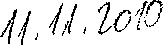 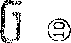 aNáš svět, příspěvková organizacese sídlem:	739 11 Frýdlant nad Ostravicí, Pržno 239jednající:	Ing. Petr Adamus, ředitel organizaceIČ:	 00847046DIČ:bankovní spojení: xxxxxxxxxxxxxxxxxxxxxxxxxxxxxdále jen „objednatel"specifikace uvedené v příloze č. 1 podpisem Předávacího protokolu nebo Pracovního listu.Předmětem plnění této smlouvy je rovněž poskytování služeb provozní podpory k IS FÉNIX. Provozní podpora bude poskytována v rozsahu a za podmínek, uvedených v či. 3 této smlouvy.Článek 3Rozsah poskytování provozní podporyProvozní podpora poskytovaná zhotovitelem zahrnuje:Poskytování informací:pravidelné poskytování informací o rozvoji stávajících i nových modulů IS FÉNIXposkytování nabídek a předvedení nových modulů IS FÉNIX nebo jejich nových verzíDodávky upgrade:dodávání všech upgrade modulů, které objednatel řádně užívá na základě této smlouvy. Tyto upgrade dodá zhotovitel objednateli bez zbytečného odkladu po vyhlášení legislativní změny nebo zvýšení funkcionality, nejméně však 2x ročněupgrade IS FÉNIX zůstává duševním vlastnictvím zhotovitele a požívá ochrany dle autorského zákona v souladu s licenčními podmínkami stanovenými pro moduly IS FÉNIX dle čl. 4 této smlouvyKonzultační a poradenská činnost (KPČ) :zjišťování a zahájení odstraňování příčin nestandardního chování IS FÉNIX v termínu do 48 hod, vyjma dnů pracovního klidu, od jeho písemného oznámení objednatelem zhotoviteliposkytování telefonických konzultací	pověřeným	zaměstnancůmobjednatele v pracovní dny v době od 8 - 16 hod prostřednictvím pracoviště Hot Line, kontaktní údaje jsou uvedeny na www.assecosolutions.eu/fenix (v případě změny odkazu na kontaktní údaje Hot Line bude objednatel informován zhotovitelem)seznámení uživatelů IS FÉNIX s novinkami verze upgrade formou osobních konzultacíinstalace upgrade, pokud je objednatelem vyžádánaČlánek 4Licenční ujednáníZhotovitel poskytuje objednateli touto smlouvou nepřenosnou a časově neomezenou licenci k užití modulů IS FÉNIX, které jsou dílem ve smyslu zák. č. 121/2000 Sb. autorského zákona v platném znění.Obsahem poskytnuté licence je užití modulů IS FÉNIX pro interní potřeby objednatele. Objednatel není oprávněn moduly IS FÉNIX užít k jinému účelu bez rozšíření licence zhotovitelem.Objednatel není v rámci udělené licence oprávněn:poskytnout oprávnění tvořící součást této licence, a to ani částečně, třetí osobězveřejňovat moduly IS FÉNIX ani jejich částimoduly IS FÉNIX měnit, upravovat a vytvářet jeho nové verze bez souhlasu zhotovitelejakýmkoliv způsobem zpracovávat nebo spojovat moduly IS FÉNIX s jinými díly, kromě takových zpracování nebo spojení, která účel této licence předpokládáZhotovitel prohlašuje, že při poskytnutí předmětu plnění nebyla porušena práva duševního vlastnictví třetích osob, a že nejsou třetí osoby, které by mohly oprávněně uplatňovat své nároky z těchto práv vůči objednateli.Článek 5
Cena a platební podmínkySjednaná cena je cena za poskytnutí práva užití modulů IS FÉNIX, jejíž specifikace je uvedena v příloze č. 1. Ke sjednané ceně bude účtována DPH ve výši stanovené zákonem o DPH ve znění platném ke dni vystavení faktury.Cena za implementační práce, spojené s instalací a zaškolením uživatelů modulů IS FÉNIX, je zahrnuta v ceně modulu v rozsahu 1 hodiny pro každý modul, jehož specifikace je uvedena v příloze č. 1 této smlouvy. V případě požadavku na implementační práce či zaškolení nad paušálně stanovenou jednu hodinu práce, je další implementace poskytována v hodinových cenách dle ceníku, uvedeného v příloze č. 3 této smlouvy.Cena za dodávky upgrade, uvedená v příloze č. 2, je stanovena roční sazbou a je vypočtena z ceny modulů IS FÉNIX. V případě uzavření smlouvy v průběhu běžného servisního roku bude objednateli fakturována alikvotní cena za poměrnou část roku, počínaje měsícem následujícím po ukončení implementace. Zhotovitel má právo aktualizovat sjednanou cenu dle míry inflace vyhlášené příslušnými státními orgány za předchozí rok v případě, že meziroční míra inflace bude vyšší než 2,0 %.Cena za konzultační a poradenskou činnost je pro daný servisní rok předplacena v rozsahu dle přílohy č. 2 a je stanovena hodinovou sazbou dle ceníku, uvedeného v příloze č. 3 této smlouvy. V případě uzavření smlouvy v průběhu běžného servisního roku bude objednateli fakturována alikvotní cena za poměrnou část roku, počínaje měsícem následujícím po ukončení implementace.V případě vyčerpání předplaceného počtu hodin je další konzultační a poradenská činnost vyžádaná objednatelem v průběhu servisního roku poskytována v hodinových cenách dle ceníku, uvedeného v příloze č. 3 této smlouvy.Dopravné na místo plnění smlouvy je stanoveno sazbou dle ceníku, uvedeného v příloze č. 3 této smlouvy. Dojde-li v průběhu daného servisního roku ke zvýšení ceny pohonných hmot o více než 5 %, je zhotovitel oprávněn upravit cenu za dopravné o průměrnou cenu obecného navýšení.Fakturace dle čl. 5, odst. 1., 2. proběhne po dodání modulů IS FÉNIX dle přílohy č. 1 této smlouvy.Fakturace dle čl. 5, odst. 3., 4. proběhne 1 x ročně a bude fakturováno v prvním měsíci servisního roku.Fakturace dle čl. 5, odst. 5., 6. proběhne vždy po provedení příslušných prací, potvrzených Pracovním listem.Objednatel se zavazuje uhradit cenu na základě faktur zaslaných zhotovitelem s lhůtou splatnosti 14 dnů od data vystavení faktury. Každá faktura musí mít náležitosti daňového dokladu. Za rozhodný den uhrazení se pokládá den, kdy je předmětná částka připsána na účet zhotovitele.Článek 6
Lhůty a místo plněníZhotovitel se zavazuje dodat moduly IS FÉNIX, jejichž seznam je uveden v příloze č. 1 této smlouvy, s výjimkou těch modulů, které byly objednateli již poskytnuty před podpisem této smlouvy, do 14 dnů od podpisu smlouvy a provést implementační práce dle harmonogramu implementace, který tvoří přílohu č. 1 této smlouvy, pokud nebylo s objednatelem dohodnuto jinak. Ukončení implementace bude potvrzené podpisem na Předávacím protokolu nebo na Pracovním listu.Konzultační a poradenská činnost bude poskytována ve lhůtách, uvedených v čl. 3, odst. 3.Místem plnění předmětu smlouvy je sídlo objednatele, pokud nebylo s objednatelem dohodnuto jinak.Článek 7
Závazky zhotovitelePoskytnout objednateli licence k modulům IS FÉNIX a předat objednateli originální instalační média a dokumentaci. Dokumentace bude předána v elektronické podobě.Zhotovitel se zavazuje dostavit se do 48 hod, vyjma svátků a dnů pracovního klidu, od oznámení závady nebo potřeby servisního zásahu zhotoviteli objednatelem ke zjištění závady a zahájení jejího odstranění. Oznámení závady doručí objednatel zhotoviteli na pracoviště Hot Line, kontaktní údaje jsou uvedeny na www.assecosolutions.eu/fenix (v případě změny odkazu na kontaktní údaje Hot Line bude objednatel informován zhotovitelem)V případě výskytu závady provede zhotovitel lokalizaci závady a na vlastní náklady zašle objednateli opravnou verzi příslušného modulu IS FÉNIX. Výjimkou z této povinnosti zhotovitele jsou závady způsobené:selháním hardwarových systémů počítačeživelnou pohromouneodborným zásahem uživatele nebo cizí osoby do programunedodržením postupů uvedených v uživatelské příručcenapadením programu viryČlánek 8
Závazky objednatelePřevzít a zaplatit moduly IS FÉNIX a služby, které jsou součástí plnění předmětu smlouvy.Po dobu platnosti smlouvy odebírat upgrade všech modulů tak, aby IS FÉNIX mohl zajistit legislativní správnost.Neprovádět bez souhlasu zhotovitele kopírování programů a neposkytnout je třetí osobě a užívat je v souladu s podmínkami stanovenými touto smlouvou.Objednatel je povinen informovat zhotovitele o všech skutečnostech, které mají vliv na plnění předmětu smlouvy, zvláště pak o předpokládané změně technologického prostředí, zejména:změna hardwarezměna síťového prostředízměna nebo upgrade verze operačního systému a databázového prostředínová implementace nebo změna programového vybavení jiných stran, s nímž je IS FÉNIX provozován ve společném hardwarovém a softwarovém prostředíV případě potřeby umožnit po předchozí dohodě odborným pracovníkům zhotovitele přístup k nainstalovaným modulům IS FÉNIX. Pracovníci zhotovitele jsou povinni respektovat ochranu informací a dat objednatele.Článek 9Záruka a odpovědnost za vadyZhotovitel poskytuje objednateli níže uvedené záruky:zhotovitel poskytuje záruku na moduly IS FÉNIX po dobu 2 let od okamžiku podpisu Předávacího protokolu nebo potvrzeného Pracovního listu o ukončení implementace, jejichž obsah a funkce budou v souladu s platnými právními předpisy České republiky vyhlášenými ve Sbírce zákonů.6 měsíců na každý upgrade modulů IS FÉNIX podle přílohy č. 1 této smlouvy. Záruční doba začíná běžet okamžikem podpisu Pracovního listu implementace po uvedení upgrade modulu IS FÉNIX do provozuzhotovitel garantuje objednateli, že jím dodávaný upgrade bude funkční a bude mít po dobu jeho užívání vlastnosti nutné k provozování jednotlivých modulů IS FÉNIX v souladu s předmětem této smlouvyZáruční doba neběží po dobu, po kterou nemůže objednatel moduly IS FÉNIX pro vady řádně užívat.Článek 10Smluvní sankcePři nedodržení lhůty splatnosti objednatelem je zhotovitel oprávněn účtovat objednateli smluvní pokutu ve výši 0,06 % fakturované částky za každý den prodlení.Pokud objednatel nezaplatí cenu do 3 měsíců od doručení poslední faktury dle čl. 5 této smlouvy, ztrácí právo užití a zhotovitel je oprávněn provést odinstalování modulů IS FÉNIX.V případě prodlení s dodáním modulů IS FÉNIX, jejichž seznam je uveden v příloze č. 1, je zhotovitel povinen zaplatit objednateli smluvní pokutu ve výši 0,06 % z celkové ceny dle čl. 5, odst. 1 této smlouvy a to za každý den prodlení.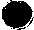 V případě nedodržení lhůty pro zásah k zahájení odstranění vady nebo nestandardního chování definované v čl. 3 odst. 3 této smlouvy je objednatel oprávněn uplatnit vůči zhotoviteli smluvní pokutu ve výši 500 Kč a to za každý den prodlení.Článek 11
Výpověď smlouvyTuto smlouvu může kterákoli ze smluvních stran vypovědět v jednoměsíční výpovědní lhůtě, která počíná běžet prvního dne následujícího měsíce po doručení písemné výpovědi druhé straně, v případě podstatného porušení povinností sjednaných v této smlouvě. Za podstatné porušení povinností se považuje:ze strany objednatele zejména porušení závazků, uvedených v čl. 8 této smlouvy a opětovné neuhrazení faktur za poskytnuté službyze strany zhotovitele zejména nedodržení smluvních termínůTuto smlouvu může kterákoliv ze smluvních stran vypovědět z jakéhokoliv jiného důvodu nebo bez udání důvodu. Výpovědní lhůta v tomto případě činí 1 rok a počíná běžet prvního dne měsíce následujícího po měsíci, ve kterém písemná výpověď byla doručena druhé smluvní straně.Článek 12
Ochrana informacíSmluvní strany se zavazují zajistit utajení důvěrných informací získaných při plnění předmětu této smlouvy obvyklým způsobem pro utajování takových informací. Důvěrnými informacemi jsou know-how a informace, o nichž oprávněná strana prohlásí, že je považuje za důvěrné. Strany se rovněž zavazují k ochraně informací majících charakter obchodního tajemství, o nichž lze důvodně předpokládat, že oprávněná strana má na jejich utajení zájem, s nimiž přijdou do styku při plnění předmětu této smlouvy. Tento závazek se nevztahuje na informace, u nichž platí informační povinnost v souladu se zák. č. 106/1999 Sb. o svobodném přístupu k informacím ve znění pozdějších předpisů.V případě, že při plnění předmětu této smlouvy přijde zhotovitel do styku s osobními údaji objednatele, zavazuje se k jejich ochraně v souladu se zák. č. 101/2000 Sb., o ochraně osobních údajů ve znění pozdější právní úpravy.Tato povinnost dle bodu 1 a 2 tohoto článku platí bez ohledu na ukončení platnosti této smlouvy.V případě porušení této povinnosti odpovídá strana, která povinnost k ochraně informací porušila, za škodu tímto porušením vzniklou.Strana, jejíž právo na ochranu informací bylo porušeno, je oprávněna uplatnit vůči druhé straně nárok na úhradu smluvní pokuty ve výši 100 % ceny předmětu plnění dle č. 5, odst. 1 této smlouvy.Článek 13
ReferenceObjednatel tímto souhlasí, že poskytne reference v případě, že se na něj obrátí potenciální klienti zhotovitele za účelem získání informací o kvalitě zhotovitelem poskytovaných služeb a produktů. Objednatel poskytne reference za předpokladu, že mu zhotovitel v přiměřeném předstihu požadavek klienta na referenci oznámí.Objednatel souhlasí s použitím svého loga v rámci propagačních materiálů (letáky, produktové listy, apod.) zhotovitele, jejichž grafické návrhy budou objednateli předem zaslány k odsouhlasení.Objednatel souhlasí s použitím svého loga na webových stránkách zhotovitele v sekci vyhrazené pro referenční projekty.Článek 14
Závěrečná ustanoveníTato smlouva se uzavírá na dobu neurčitou. Každá smluvní strana je oprávněna smlouvu vypovědět v souladu s ustanovením čl. 11 této smlouvy.Smlouva nabývá platnosti a účinnosti dnem podpisu oběma stranami.Pokud v této smlouvě není stanoveno jinak, řídí se práva a povinnosti obou smluvních stran z ní plynoucí příslušnými právními předpisy ČR, zejména pak zákonem č. 513/1991 Sb., obchodním zákoníkem v platném znění, zákonem č. 121/2000 Sb., autorským zákonem v platném znění a zákonem č. 365/2000 Sb., o informačních systémech veřejné správy v platném znění.Smlouva se vyhotovuje ve dvou vyhotoveních s platností originálu, z nichž každá strana obdrží po jednom vyhotovení.Veškeré změny a dodatky této smlouvy musí být učiněny pouze na základě dohody obou smluvních stran formou písemných, číslovaných dodatků k této smlouvě. Tyto dodatky se stávají nedílnou součástí této smlouvy.Obě strany prohlašují, že tuto smlouvu uzavřely svobodně a vážně, na základě projevené vůle obou smluvních stran, souhlasí s jejím obsahem a že tato smlouva nebyla ujednána za jednostranně nevýhodných podmínek.Nedílnou součástí této smlouvy jsou přílohy č. 1, č. 2 a č. 3.Tato smlouva ruší a nahrazuje Smlouvu o užívání softwarového produktu FÉNIX č.: 224/2/6/6/99/s včetně jejich dodatků a Smlouvu o servisu softwarového produktu FÉNIX č.: 02/2/>5/4/01/s včetně jejich dodatkůPřílohy: č. 1 - Specifikace poskytnutých softwarových modulů IS FÉNIX a harmonogram implementaceč. 2 - Rozsah poskytování provozní podpory IS FÉNIXč. 3 - Obecný ceník pracíVe Frýdlantě nad Ostravicí dne 10.11.2010	v Praze dne 11.11.2010Smlouvu zpracoval/a: xxxxxxxxxxxxxxxxxxxPříloha č. 1
Specifikace poskytnutých softwarových modulů IS FÉNIX
a harmonogram implementaceCena za poskytnutí modulů byla uhrazena na základě Pracovního listu potvrzeného objednatelem.Implementace byla zhotovitelem provedena na základě Pracovního listu potvrzeného objednatelem.Příloha č. 2Rozsah poskytování provozní podpory IS FÉNIXStanovení ceny za dodávku upgrade a
konzultační a poradenské činnostiPozn. Cena za „Upgrade stávajících modulů" byla stanovena na základě dříve uzavřené smlouvy.Příloha č. 3
Obecný ceník pracísolutions* Standardní cena** Zvýhodněná cena v případě uzavření smlouvy a v rozsahu předplacené min. 1 h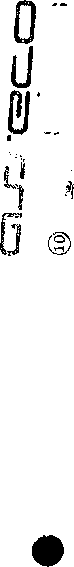 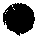 Seznam softwarových modulů IS FÉNIXCena dle platného ceníku bez DPHSleva%Cena bez DPHCena s DPHÚčetnictví státu - Přenosy500500600Celkem500—500600Harmonogram implementace IS FÉNIXTermín zahájení implementaceTermín ukončení implementaceÚčetnictví státu - Přenosy10.6.201010.6.2010Název modulů IS FÉNIXStávající (S) Nové (N)Rozpočet, Účetnictví, VýkaznictvísKniha došlých faktursKniha vydaných faktursPokladnasBankasMajeteksÚčetnictví státu - přenosyNSlužba provozní podporyRozsah poskytované služby pro daný servisní rokPoskytování informacíprůběžněDodávky upgradenejméně 2x ročněKonzultační a poradenská činnost (KPČ)2 hodinyServisní rokod 1.1. do 31.12.Služba provozní podporyCena bez DPHCena s DPHUpgrade stávajících modulů9 28011 136Upgrade nových modulů125150Konzultační a poradenská činnost (KPČ)2 1002 520Celkem11 50513 806Konzultační a poradenská činnost (KPČ) *1.200/ hodKonzultační a poradenská činnost (KPČ) **1.050 / hodImplementační práce1.050 / hodVzdálená správa800 / hodAnalýza, metodická podpora, návrh1.500/ hodDopravné11,50 / kmHromadná školení - ceny budou stanoveny dle tématu a rozsahu školeníod 750 do 1.500/ osoba a školeníHromadná speciální školení pro IT - ceny budou stanoveny dle tématu a rozsahu školeníod 1.500 do 8.000/ osoba a školení